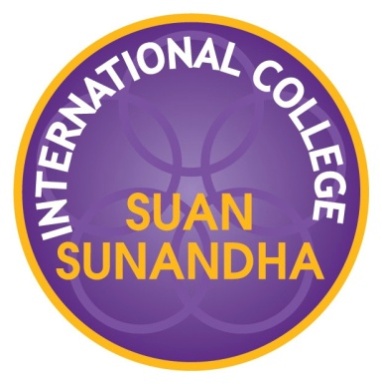 TQF.5 Course ReportCourse Code : IAC2206Course Title : Airline Marketing Management 	Credits :	3 (3-0-6)	  Semester /Academic Year : 1/2020Students  :  Bachelor of  Arts  Program in Airline Business Lecturer(s) : Asst. Prof. Kannapat Kankaew		International College, SuanSunandhaRajabhat UniversityCourse Report Section1: General InformationSection 2 :  Actual Teaching Hours Compared with Teaching 			  Hours Specified in the Teaching PlanSection 3 : Course OutcomesSection 4 : Problems and Impacts  2. Administration and organizationSection 5 : Course EvaluationSection 6 : Improvement PlanResponsible Faculty Member/Coordinator: Asst. Prof. Kannapat KankaewSignature......................................... Submission  Date....................................Chairperson/Program Director: ……………………………………..…………….Signature............................................. Receipt Date ........................................Institution : Suan Sunandha Rajabhat UniversityCampus/Faculty/Department : International College1. Course Code and Title : IAC2306 Airline Marketing Management 2. Pre-requisite (if any) : None3. Faculty Member(s) Teaching the Course and Sections      	Asst. Prof. Kannapat Kankaew    Sections:   1-4                                                      Room No.     3074. Semester and Academic Year     Semester 1 Academic Year 20205.  Venue International College ; Suan Sunandha Rajabhat University, Nakornpathom Campus1.  Number of actual teaching hours compared with the teaching plan1.  Number of actual teaching hours compared with the teaching plan1.  Number of actual teaching hours compared with the teaching plan1.  Number of actual teaching hours compared with the teaching plan1.  Number of actual teaching hours compared with the teaching plan1.  Number of actual teaching hours compared with the teaching plan1.  Number of actual teaching hours compared with the teaching plan1.  Number of actual teaching hours compared with the teaching plan1.  Number of actual teaching hours compared with the teaching plan1.  Number of actual teaching hours compared with the teaching plan1.  Number of actual teaching hours compared with the teaching plan1.  Number of actual teaching hours compared with the teaching planTopicsTopicsTopicsNo. of teaching hours in the planNo. of teaching hours in the planNo. of actual teaching hoursNo. of actual teaching hoursNo. of actual teaching hoursNo. of actual teaching hoursReason(s) (in case the discrepancy is more than 25%)Reason(s) (in case the discrepancy is more than 25%)Reason(s) (in case the discrepancy is more than 25%)Course IntroductionWhat is marketing?STP/ 7Ps conceptChapter 1 : Role of marketing?Customer and consumer behaviorThe marketing mixCourse IntroductionWhat is marketing?STP/ 7Ps conceptChapter 1 : Role of marketing?Customer and consumer behaviorThe marketing mixCourse IntroductionWhat is marketing?STP/ 7Ps conceptChapter 1 : Role of marketing?Customer and consumer behaviorThe marketing mix333333Chapter 2: The marketing environment Macro & Micro factorsPESTE, SWOTChapter 2: The marketing environment Macro & Micro factorsPESTE, SWOTChapter 2: The marketing environment Macro & Micro factorsPESTE, SWOT333333Chapter 3: The marketing researchresearch program, process and designChapter 3: The marketing researchresearch program, process and designChapter 3: The marketing researchresearch program, process and design333333Chapter 4: Developing market strategiesplanning auditing segmentingChapter 4: Developing market strategiesplanning auditing segmentingChapter 4: Developing market strategiesplanning auditing segmenting333333Chapter 5: Create marketing planprocesstarget segmentationobjective Chapter 5: Create marketing planprocesstarget segmentationobjective Chapter 5: Create marketing planprocesstarget segmentationobjective 333333Chapter 6: Airlines product and services product life cycleChapter 6: Airlines product and services product life cycleChapter 6: Airlines product and services product life cycle333333Product life cycleAnsoft Matrix,BCG, Value Chain,Focus Strategy(presentation)Product life cycleAnsoft Matrix,BCG, Value Chain,Focus Strategy(presentation)Product life cycleAnsoft Matrix,BCG, Value Chain,Focus Strategy(presentation)33Asst. Prof. KannapatAsst. Prof. KannapatAsst. Prof. KannapatMidtermMidtermMidterm333333Chapter 7: Pricing and Revenue ManagementRevenue ManagementPricing TacticsChapter 7: Pricing and Revenue ManagementRevenue ManagementPricing TacticsChapter 7: Pricing and Revenue ManagementRevenue ManagementPricing Tactics333333Chapter 8: Promote the products and services AIDAS modelsocial mediapromotion mixChapter 8: Promote the products and services AIDAS modelsocial mediapromotion mixChapter 8: Promote the products and services AIDAS modelsocial mediapromotion mix333333Chapter 9: Distribute the products and services channel of distributionChapter 9: Distribute the products and services channel of distributionChapter 9: Distribute the products and services channel of distribution333333Chapter 10: airline alliances Fréquent Flyeralliance overviewChapter 10: airline alliances Fréquent Flyeralliance overviewChapter 10: airline alliances Fréquent Flyeralliance overview333333Chapter 11 : Marketing management in practice: ProjectChapter 11 : Marketing management in practice: ProjectChapter 11 : Marketing management in practice: Project333333Chapter 12: Planning the service environmentThe purpose of service environmentConsumer responses to service environmentDimension of the service environmentChapter 12: Planning the service environmentThe purpose of service environmentConsumer responses to service environmentDimension of the service environmentChapter 12: Planning the service environmentThe purpose of service environmentConsumer responses to service environmentDimension of the service environment330000 e-learning & assign homework e-learning & assign homework e-learning & assign homeworkChapter 13: Managing people for service advantageService workforcesService leadership and culture Airline Customer service ManagementChapter 13: Managing people for service advantageService workforcesService leadership and culture Airline Customer service ManagementChapter 13: Managing people for service advantageService workforcesService leadership and culture Airline Customer service Management333333Quiz: Singapore Airlines Winning StrategyQuiz: Singapore Airlines Winning StrategyQuiz: Singapore Airlines Winning Strategy333333from HBR from HBR from HBR Chapter 14: Customer feedback and service RecoveryCustomer complaining behaviorService guaranteesLearning from customer feedbackChapter 14: Customer feedback and service RecoveryCustomer complaining behaviorService guaranteesLearning from customer feedbackChapter 14: Customer feedback and service RecoveryCustomer complaining behaviorService guaranteesLearning from customer feedback333333Final ExaminationFinal ExaminationFinal Examination333333TotalTotalTotal2.  Topics that couldn’t be taught as planned2.  Topics that couldn’t be taught as planned2.  Topics that couldn’t be taught as planned2.  Topics that couldn’t be taught as planned2.  Topics that couldn’t be taught as planned2.  Topics that couldn’t be taught as planned2.  Topics that couldn’t be taught as planned2.  Topics that couldn’t be taught as planned2.  Topics that couldn’t be taught as planned2.  Topics that couldn’t be taught as planned2.  Topics that couldn’t be taught as plannedTopics that couldn’t be taught (if any)Topics that couldn’t be taught (if any)Significance of the topics that couldn’t be taughtSignificance of the topics that couldn’t be taughtSignificance of the topics that couldn’t be taughtSignificance of the topics that couldn’t be taughtSignificance of the topics that couldn’t be taughtCompensationCompensationCompensationCompensationPlanning the service environmentPlanning the service environmentService environmentService environmentService environmentService environmentService environmente-learning and assign homeworke-learning and assign homeworke-learning and assign homeworke-learning and assign homework3. Effectiveness of the teaching methods specified in the Course Specification 3. Effectiveness of the teaching methods specified in the Course Specification 3. Effectiveness of the teaching methods specified in the Course Specification 3. Effectiveness of the teaching methods specified in the Course Specification 3. Effectiveness of the teaching methods specified in the Course Specification 3. Effectiveness of the teaching methods specified in the Course Specification 3. Effectiveness of the teaching methods specified in the Course Specification 3. Effectiveness of the teaching methods specified in the Course Specification 3. Effectiveness of the teaching methods specified in the Course Specification 3. Effectiveness of the teaching methods specified in the Course Specification Learning OutcomesTeaching methods specified in the course specificationTeaching methods specified in the course specificationTeaching methods specified in the course specificationEffectiveness(Use )Effectiveness(Use )Effectiveness(Use )Effectiveness(Use )Problems of the teaching method(s) (if any) and suggestionsProblems of the teaching method(s) (if any) and suggestionsLearning OutcomesTeaching methods specified in the course specificationTeaching methods specified in the course specificationTeaching methods specified in the course specificationYesYesNoNoProblems of the teaching method(s) (if any) and suggestionsProblems of the teaching method(s) (if any) and suggestions1. Morals and EthicsAttendance/DisciplineAttendance/DisciplineAttendance/Discipline--2. KnowledgeMidterm Test & Final ExaminationMidterm Test & Final ExaminationMidterm Test & Final Examination--3. Cognitive SkillsAssignments/ReportsAssignments/ReportsAssignments/Reports--4. Interpersonal Skills and ResponsibilitiesGroup/Pair workGroup/Pair workGroup/Pair work--5. Numerical Analysis, Communication and Information Technology SkillsE-LearningE-LearningE-Learning--6.  Learning Management Skills--4. Suggestions for Improving Teaching Methods1. Number of registered students :  	107	2. Number of students at the end of semester : 1073  Number of students who withdrew (W)  : -4. Grade distribution 5. Factors causing unusual distribution of grades (If any)6. Discrepancies in the evaluation plan specified in the Course Specification6. Discrepancies in the evaluation plan specified in the Course Specification   6.1 Discrepancy in evaluation time frame   6.1 Discrepancy in evaluation time frameDetails of DiscrepancyReasons--    6.2 Discrepancy in evaluation methods    6.2 Discrepancy in evaluation methodsDetails of DiscrepancyReasons--7. Verification of students’ achievements7. Verification of students’ achievementsVerification Method(s)Verification Result(s) 1. Teaching and learning resources1. Teaching and learning resourcesTeaching Problems: Impacts  on students’ learning : Learning Resources Problems:Impacts  on students’ learning : Problems from administrationImpacts on students’ learning Problems from organizationImpacts on students’ learning1. Results of course evaluation by students  Important  comments from evaluation by students    1.2 Faculty members’ opinions on the comments in 1.12.  Results of course evaluation by other evaluation methods2.1 Important comments from evaluation by other evaluation methods  2.2  Faculty members’ opinions on the comments in 2.11. Progress of teaching and learning improvement recommended in the previous Course Report1. Progress of teaching and learning improvement recommended in the previous Course ReportImprovement plan proposed in Semester…Academic year ……..          ……………………………………………………………………………………………………………… Results of the plan implementation (In case no action was taken nor completed, reasons must be provided.)………………………………………………………………………………………………………2. Other improvements3. Suggestions for improvement for Semester 2  Academic year 20183. Suggestions for improvement for Semester 2  Academic year 20183. Suggestions for improvement for Semester 2  Academic year 2018SuggestionsTime FrameResponsible personUse interactive program to support teaching & learning Academic year 2019Lecturer4.  Suggestions of faculty member(s) responsible for the course 4.  Suggestions of faculty member(s) responsible for the course 4.  Suggestions of faculty member(s) responsible for the course 